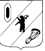 АДМИНИСТРАЦИЯ ГАВРИЛОВ-ЯМСКОГО МУНИЦИПАЛЬНОГО РАЙОНАПОСТАНОВЛЕНИЕ01.02.2021   № 79Об утверждении норматива стоимости одного квадратного метра общей площади жилья по Гаврилов-Ямскому муниципальному району для расчета размера безвозмездных бюджетных субсидий на I квартал 2021 года	В соответствии с приказом Министерства строительства и жилищно-коммунального хозяйства Российской Федерации  от 24.12.2020  № 852/пр «О нормативе стоимости одного квадратного метра общей площади жилого помещения по Российской Федерации на первое полугодие 2021 года и показателях средней рыночной стоимости одного квадратного метра общей площади жилого помещения по субъектам Российской Федерации на I  квартал 2021 года», постановлением Правительства Ярославской области от 21.02.2020  № 147-п  «Об утверждении государственной программы Ярославской области «Обеспечение доступным и комфортным жильем населения Ярославской области» на 2020 - 2025 годы и признании утратившими силу и частично утратившими силу отдельных постановлений Правительства области», руководствуясь статьей 26 Устава Гаврилов-Ямского муниципального района Ярославской области,АДМИНИСТРАЦИЯ  МУНИЦИПАЛЬНОГО  РАЙОНА  ПОСТАНОВЛЯЕТ:1. Утвердить среднюю рыночную стоимость одного квадратного метра общей площади жилья  по Гаврилов-Ямскому муниципальному району для расчета размера безвозмездных бюджетных субсидий на  I квартал 2021 года  в размере  33 342 (Тридцать три тысячи триста сорок два)  рубля.	2. Контроль за исполнением настоящего постановления возложить на заместителя Главы Администрации муниципального района Шабарову В.Н.	3. Опубликовать настоящее постановление в районной массовой газете «Гаврилов-Ямский вестник» и разместить на официальном сайте Администрации муниципального района.	4.   Постановление вступает в силу с момента официального опубликования и распространяется на правоотношения, возникшие с 09.01.2021.Глава Администрации муниципального района  			                      	     	          А.А. Комаров